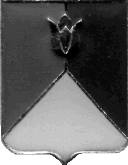 РОССИЙСКАЯ ФЕДЕРАЦИЯ  АДМИНИСТРАЦИЯ КУНАШАКСКОГО МУНИЦИПАЛЬНОГО РАЙОНАЧЕЛЯБИНСКОЙ  ОБЛАСТИРАСПОРЯЖЕНИЕот 09 июня 2017 г.  № 355-рОб определении лица, ответственного  за организацию проектной деятельности в Кунашакском муниципальном районеВ соответствии с постановлением Правительства РФ от 15.10.2016 г. №1050 «Об организации проектной деятельности в Правительстве РФ», распоряжением Правительства Челябинской области от 21.04.2017 №207-рп      « О плане мероприятий по организации проектной деятельности в Челябинской области в 2017 году», во исполнение письма Министерства экономического развития Челябинской области от 24.05.2017 г. № 01-3093Назначить Басырова М.К. - заместителя Главы района, руководителя Финансового управления администрации Кунашакского муниципального района ответственным лицом за организацию проектной деятельности в Кунашакском муниципальном районе.Начальнику отдела аналитики и информационных технологий -  Ватутин В.Р.  создать раздел о проектной деятельности на официальном сайте Кунашакского муниципального района.3. Контроль исполнения настоящего распоряжения  оставляю за собой.Глава района	                       оригинал подписан			                     С.Н. Аминов